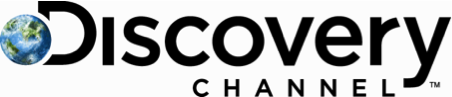 FOR IMMEDIATE RELEASE:	                                          CONTACT: Paul Schur 240-662-3348July 3, 2012                                                                                                  Paul_Schur@Discovery.comDISCOVERY CHANNEL GETS FIRST LOOK AT SPECIAL OPS RANGERS TRAINING COURSE IN “HELL AND BACK: SPECIAL OPS RANGERS” -Special Operations Rangers Training Begins on July 8 at 9 PM ET/PT-The 75th Ranger Regiment is a lethal and agile force, capable of executing myriad complex, joint special operations missions. You won’t see them in the headlines, but they’re the Army’s premier raid force and they’re always combat ready. Their capabilities include air assault, direct action raids, seizing key terrain such as airfields, and destroying strategic facilities. The rangers are an elite special operations infantry, and they have never allowed cameras into their compound . . . until now.  For the first time, the special operations training course known as Ranger Assessment and Selection Program (RASP) is documented in HELL AND BACK: SPECIAL OPS RANGERS which airs on Discovery Channel on July 8 at 9 PM/ET.Discovery has unprecedented access as the curtain is lifted on the RASP training course as 114 candidates embark on an eight week program. After orientation and seven consecutive 20 hour days, the real tests begin as candidates are bombarded by relentless challenges and sleep deprived nights for six more weeks. HELL AND BACK: SPECIAL OPS RANGERS shows the candidates as they go through their program, and features behind the scenes interviews with the candidates and the Rangers who put them through their paces. Having completed the course earlier, they provide insight on which strategies will lead the men to survival and success. The candidates must perform at maximum and when physical exhaustion sets in, team work is the key to staying alive. The mental pressure is unmatched and a regiment psychologist continually evaluates each man as the pressure builds. Split second thinking, extreme focus, and nearly super human endurance are called upon by each man if they are to be deemed Special Ops worthy.  HELL AND BACK: SPECIAL OPS RANGES is Executive Produced by Bobby Williams and Al Edgington with Glenn Stickley for 2 Roosters Media and Executive Produced by Christo Doyle with Meghan Keener for Discovery Channel.About Discovery Channel Discovery Channel is dedicated to creating the highest quality non-fiction content that informs and entertains its consumers about the world in all its wonder, diversity and amazement. The network, which is distributed to 100.8 million U.S. homes, can be seen in 210 countries and territories, offering a signature mix of compelling, high-end production values and vivid cinematography across genres including, science and technology, exploration, adventure, history and in-depth, behind-the-scenes glimpses at the people, places and organizations that shape and share our world. For more information, please visit www.discovery.com.About Discovery Communications Discovery Communications (Nasdaq: DISCA, DISCB, DISCK) is the world's #1 nonfiction media company reaching more than 1.7 billion cumulative subscribers in 209 countries and territories. Discovery is dedicated to satisfying curiosity through more than 147  worldwide television networks, led by Discovery Channel, TLC, Animal Planet, Science and Investigation Discovery, as well as US joint venture networks OWN: Oprah Winfrey Network, The Hub and 3net, the first 24-hour 3D network. Discovery also is a leading provider of educational products and services to schools and owns and operates a diversified portfolio of digital media services, including Revision3. For more information, please visit www.discoverycommunications.com.    ###